VIETOS PROJEKTO PARAIŠKA______________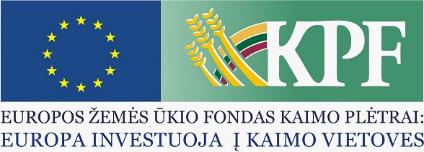 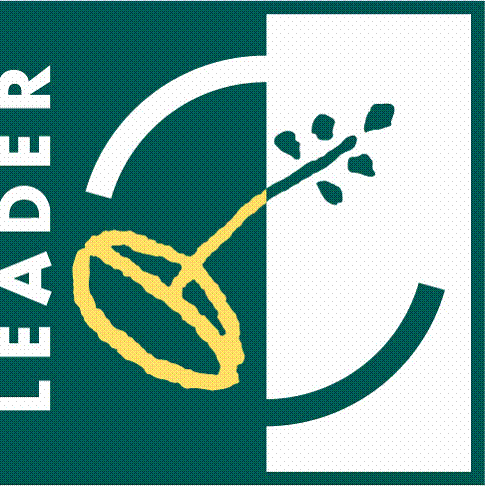 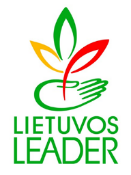 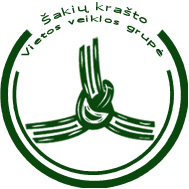 VPS vykdytojos žymos apie Vietos projekto paraiškos gavimą ir registravimąŠią vietos projekto paraiškos dalį pildo VPS vykdytoja.VPS vykdytojos žymos apie Vietos projekto paraiškos gavimą ir registravimąŠią vietos projekto paraiškos dalį pildo VPS vykdytoja.VPS vykdytojos žymos apie Vietos projekto paraiškos gavimą ir registravimąŠią vietos projekto paraiškos dalį pildo VPS vykdytoja.Vietos projekto paraiškos pateikimo data (metai, mėnuo ir diena)Vietos projekto paraiškos pateikimo būdas☐- asmeniškai VPS vykdytojaiVietos projekto paraišką pateikia tinkamas asmuo☐☐- pateikta juridinio asmens vadovo arba tinkamai įgalioto asmens (pateiktas atstovavimo teisės įrodymo dokumentas)- pateikta asmeniškai fizinio asmens arba tinkamai įgalioto asmens (pateiktas fizinio asmens įgaliojimas, patvirtintas notaro)Vietos projekto paraiškos registracijos data (metai, mėnuo ir diena)Vietos projekto paraiškos registracijos numerisŠAKI–LEADER–1A–_____– 2– ____–2018ŠAKI–LEADER–1A–_____– 2– ____–2018Vietos projekto paraišką užregistravęs VPS vykdytojos darbuotojas1.BENDRA INFORMACIJA APIE PAREIŠKĖJĄBENDRA INFORMACIJA APIE PAREIŠKĖJĄBENDRA INFORMACIJA APIE PAREIŠKĖJĄ1.1.Pareiškėjo pavadinimas (jeigu tai juridinis asmuo), vardas ir pavardė (jeigu tai fizinis asmuo)1.2.Pareiškėjo registracijos kodas (jeigu tai juridinis asmuo), asmens kodas (jeigu tai fizinis asmuo)1.3.Pareiškėjo kontaktinė informacijaĮrašykite tikslią kontaktinę informaciją, kuria bus siunčiama visa informacija, susijusi su vietos projekto paraiškos vertinimu ir tvirtinimu.savivaldybės pavadinimas1.3.Pareiškėjo kontaktinė informacijaĮrašykite tikslią kontaktinę informaciją, kuria bus siunčiama visa informacija, susijusi su vietos projekto paraiškos vertinimu ir tvirtinimu.seniūnijos pavadinimas1.3.Pareiškėjo kontaktinė informacijaĮrašykite tikslią kontaktinę informaciją, kuria bus siunčiama visa informacija, susijusi su vietos projekto paraiškos vertinimu ir tvirtinimu.gyvenamosios vietovės pavadinimas1.3.Pareiškėjo kontaktinė informacijaĮrašykite tikslią kontaktinę informaciją, kuria bus siunčiama visa informacija, susijusi su vietos projekto paraiškos vertinimu ir tvirtinimu.gatvės pavadinimas1.3.Pareiškėjo kontaktinė informacijaĮrašykite tikslią kontaktinę informaciją, kuria bus siunčiama visa informacija, susijusi su vietos projekto paraiškos vertinimu ir tvirtinimu.namo Nr.1.3.Pareiškėjo kontaktinė informacijaĮrašykite tikslią kontaktinę informaciją, kuria bus siunčiama visa informacija, susijusi su vietos projekto paraiškos vertinimu ir tvirtinimu.buto Nr.1.3.Pareiškėjo kontaktinė informacijaĮrašykite tikslią kontaktinę informaciją, kuria bus siunčiama visa informacija, susijusi su vietos projekto paraiškos vertinimu ir tvirtinimu.pašto indeksas1.3.Pareiškėjo kontaktinė informacijaĮrašykite tikslią kontaktinę informaciją, kuria bus siunčiama visa informacija, susijusi su vietos projekto paraiškos vertinimu ir tvirtinimu.el. pašto adresas Prašome nurodyti vieną el. pašto adresą, kuris yra tinkamas susirašinėti dėl vietos projekto paraiškos vertinimo ir tvirtinimo.1.3.Pareiškėjo kontaktinė informacijaĮrašykite tikslią kontaktinę informaciją, kuria bus siunčiama visa informacija, susijusi su vietos projekto paraiškos vertinimu ir tvirtinimu.kontaktiniai telefono Nr. 1.3.Pareiškėjo kontaktinė informacijaĮrašykite tikslią kontaktinę informaciją, kuria bus siunčiama visa informacija, susijusi su vietos projekto paraiškos vertinimu ir tvirtinimu.Pareiškėjo vadovas Pildoma, jeigu pareiškėjas – juridinis asmuo. Nurodomos pareigos, vardas ir pavardė, telefono Nr., el. pašto adresas.1.3.Pareiškėjo kontaktinė informacijaĮrašykite tikslią kontaktinę informaciją, kuria bus siunčiama visa informacija, susijusi su vietos projekto paraiškos vertinimu ir tvirtinimu.Pagrindinis pareiškėjo paskirtas asmuo, atsakingas už vietos projekto paraišką Prašome nurodyti asmenį, kuris bus atsakingas už bendravimą su VPS vykdytoja ir Agentūra dėl vietos projekto paraiškos vertinimo. Nurodomos pareigos, vardas ir pavardė, telefono Nr., el. pašto adresas.Pildoma, jeigu pareiškėjas – juridinis asmuo.1.3.Pareiškėjo kontaktinė informacijaĮrašykite tikslią kontaktinę informaciją, kuria bus siunčiama visa informacija, susijusi su vietos projekto paraiškos vertinimu ir tvirtinimu.Pavaduojantis pareiškėjo paskirtas asmuo, atsakingas už vietos projekto paraišką Prašome nurodyti pavaduojantį asmenį, kuris bus atsakingas už bendravimą su VPS vykdytoja ir Agentūra dėl vietos projekto paraiškos. Nurodomos pareigos, vardas ir pavardė, telefono Nr., el. pašto adresas.Pildoma, jeigu pareiškėjas – juridinis asmuo.2.BENDRA INFORMACIJA APIE VIETOS PROJEKTĄBENDRA INFORMACIJA APIE VIETOS PROJEKTĄBENDRA INFORMACIJA APIE VIETOS PROJEKTĄBENDRA INFORMACIJA APIE VIETOS PROJEKTĄBENDRA INFORMACIJA APIE VIETOS PROJEKTĄBENDRA INFORMACIJA APIE VIETOS PROJEKTĄ2.1.Vietos projekto pavadinimas2.2.Teikiamo vietos projekto rūšis ir porūšiskaimo vietovių vietos projektas: kaimo vietovių vietos projektas: kaimo vietovių vietos projektas: kaimo vietovių vietos projektas: kaimo vietovių vietos projektas: 2.2.Teikiamo vietos projekto rūšis ir porūšispaprastaspaprastaspaprastaspaprastas2.3.Informacija apie vietos projekto partneriusvietos projektas teikiamas be partneriųvietos projektas teikiamas be partneriųvietos projektas teikiamas be partneriųvietos projektas teikiamas be partnerių2.3.Informacija apie vietos projekto partneriusvietos projektas teikiamas su partneriais:vietos projektas teikiamas su partneriais:vietos projektas teikiamas su partneriais:vietos projektas teikiamas su partneriais:2.3.Informacija apie vietos projekto partneriusPateikite informaciją apie vietos projekto partnerius: - jeigu vietos projekto partneris (-iai) – juridinis (-iai) asmuo (-enys), pateikiama ši informacija (jeigu partneriai yra keli, nurodoma apie kiekvieną partnerį atskirai): pavadinimas, juridinio asmens kodas, buveinės registracijos adresas, partnerį atstovaujančio asmens pareigos, vardas ir pavardė, telefono Nr., el. pašto adresas;- jeigu vietos projekto partneris (-iai) – fizinis (-iai) asmuo (-enys), pateikiama ši informacija (jeigu partneriai yra keli, nurodoma apie kiekvieną partnerį atskirai): vardas ir pavardė, asmens kodas, gyvenamosios vietovės registracijos adresas, telefono Nr., el. pašto adresas.Pateikite informaciją apie vietos projekto partnerius: - jeigu vietos projekto partneris (-iai) – juridinis (-iai) asmuo (-enys), pateikiama ši informacija (jeigu partneriai yra keli, nurodoma apie kiekvieną partnerį atskirai): pavadinimas, juridinio asmens kodas, buveinės registracijos adresas, partnerį atstovaujančio asmens pareigos, vardas ir pavardė, telefono Nr., el. pašto adresas;- jeigu vietos projekto partneris (-iai) – fizinis (-iai) asmuo (-enys), pateikiama ši informacija (jeigu partneriai yra keli, nurodoma apie kiekvieną partnerį atskirai): vardas ir pavardė, asmens kodas, gyvenamosios vietovės registracijos adresas, telefono Nr., el. pašto adresas.Pateikite informaciją apie vietos projekto partnerius: - jeigu vietos projekto partneris (-iai) – juridinis (-iai) asmuo (-enys), pateikiama ši informacija (jeigu partneriai yra keli, nurodoma apie kiekvieną partnerį atskirai): pavadinimas, juridinio asmens kodas, buveinės registracijos adresas, partnerį atstovaujančio asmens pareigos, vardas ir pavardė, telefono Nr., el. pašto adresas;- jeigu vietos projekto partneris (-iai) – fizinis (-iai) asmuo (-enys), pateikiama ši informacija (jeigu partneriai yra keli, nurodoma apie kiekvieną partnerį atskirai): vardas ir pavardė, asmens kodas, gyvenamosios vietovės registracijos adresas, telefono Nr., el. pašto adresas.Pateikite informaciją apie vietos projekto partnerius: - jeigu vietos projekto partneris (-iai) – juridinis (-iai) asmuo (-enys), pateikiama ši informacija (jeigu partneriai yra keli, nurodoma apie kiekvieną partnerį atskirai): pavadinimas, juridinio asmens kodas, buveinės registracijos adresas, partnerį atstovaujančio asmens pareigos, vardas ir pavardė, telefono Nr., el. pašto adresas;- jeigu vietos projekto partneris (-iai) – fizinis (-iai) asmuo (-enys), pateikiama ši informacija (jeigu partneriai yra keli, nurodoma apie kiekvieną partnerį atskirai): vardas ir pavardė, asmens kodas, gyvenamosios vietovės registracijos adresas, telefono Nr., el. pašto adresas.Pateikite informaciją apie vietos projekto partnerius: - jeigu vietos projekto partneris (-iai) – juridinis (-iai) asmuo (-enys), pateikiama ši informacija (jeigu partneriai yra keli, nurodoma apie kiekvieną partnerį atskirai): pavadinimas, juridinio asmens kodas, buveinės registracijos adresas, partnerį atstovaujančio asmens pareigos, vardas ir pavardė, telefono Nr., el. pašto adresas;- jeigu vietos projekto partneris (-iai) – fizinis (-iai) asmuo (-enys), pateikiama ši informacija (jeigu partneriai yra keli, nurodoma apie kiekvieną partnerį atskirai): vardas ir pavardė, asmens kodas, gyvenamosios vietovės registracijos adresas, telefono Nr., el. pašto adresas.2.4.Planuojamų patirti tinkamų finansuoti išlaidų suma (nepritaikius paramos lyginamosios dalies), Eur (nurodoma suma be PVM, arba su PVM, jeigu PVM yra tinkamas finansuoti pagal Taisyklių 27.4 papunktį)_________________________ (suma be PVM) _________________________ (suma be PVM) _________________________ (suma be PVM) EŽŪFKP, Lietuvos Respublikos valstybės biudžeto lėšos ir nuosavas indėlisEŽŪFKP, Lietuvos Respublikos valstybės biudžeto lėšos ir nuosavas indėlis2.4.Planuojamų patirti tinkamų finansuoti išlaidų suma (nepritaikius paramos lyginamosios dalies), Eur (nurodoma suma be PVM, arba su PVM, jeigu PVM yra tinkamas finansuoti pagal Taisyklių 27.4 papunktį)_________________________ (suma su PVM) _________________________ (suma su PVM) _________________________ (suma su PVM) EŽŪFKP, Lietuvos Respublikos valstybės biudžeto lėšos ir nuosavas indėlisEŽŪFKP, Lietuvos Respublikos valstybės biudžeto lėšos ir nuosavas indėlis2.5.Paramos lyginamoji dalis, proc. 959595--2.6.Prašomos paramos vietos projektui įgyvendinti suma, Eur (nurodoma suma be PVM, arba su PVM, jeigu PVM yra tinkamas finansuoti pagal Taisyklių 27.4 papunktį)EŽŪFKP ir Lietuvos Respublikos valstybės biudžeto lėšosEŽŪFKP ir Lietuvos Respublikos valstybės biudžeto lėšos2.7.Nuosavo indėlio rūšis ir sumaIndėlio rūšisIndėlio rūšisIndėlio rūšisIndėlio rūšisSuma, Eur2.7.Nuosavo indėlio rūšis ir sumapareiškėjo nuosavos piniginės lėšos arba savivaldybės biudžeto lėšos (kai taikoma)pareiškėjo nuosavos piniginės lėšos arba savivaldybės biudžeto lėšos (kai taikoma)2.7.Nuosavo indėlio rūšis ir sumatinkamo vietos projekto partnerio nuosavos piniginės lėšostinkamo vietos projekto partnerio nuosavos piniginės lėšos2.7.Nuosavo indėlio rūšis ir sumapareiškėjo skolintos lėšospareiškėjo skolintos lėšos2.7.Nuosavo indėlio rūšis ir sumapareiškėjo įnašas natūra – savanoriškais darbaispareiškėjo įnašas natūra – savanoriškais darbais2.7.Nuosavo indėlio rūšis ir sumatinkamo vietos projekto partnerio įnašas natūra – savanoriškais darbaistinkamo vietos projekto partnerio įnašas natūra – savanoriškais darbais2.7.Vietos projekto įgyvendinimo vietaTuri būti nurodomas savivaldybės pavadinimas, seniūnijos pavadinimas ir tikslus adresas2.8.Planuojamas vietos projekto įgyvendinimo laikotarpis mėn.2.9.Vietos projektas parengtas pagal Vietos projektų finansavimo sąlygų aprašą (toliau – Aprašas) vieną Aprašą: - pagal VPS „Bendruomeninio verslumo ugdymas ir jaunimo įtraukimas į vietos bendruomenės veiklą“ Nr. LEADER-19.2-SAVA-9, patvirtintą VPS vykdytojos Šakių krašto vietos veiklos grupės valdybos sprendimu Nr. 5. vieną Aprašą: - pagal VPS „Bendruomeninio verslumo ugdymas ir jaunimo įtraukimas į vietos bendruomenės veiklą“ Nr. LEADER-19.2-SAVA-9, patvirtintą VPS vykdytojos Šakių krašto vietos veiklos grupės valdybos sprendimu Nr. 5. vieną Aprašą: - pagal VPS „Bendruomeninio verslumo ugdymas ir jaunimo įtraukimas į vietos bendruomenės veiklą“ Nr. LEADER-19.2-SAVA-9, patvirtintą VPS vykdytojos Šakių krašto vietos veiklos grupės valdybos sprendimu Nr. 5. vieną Aprašą: - pagal VPS „Bendruomeninio verslumo ugdymas ir jaunimo įtraukimas į vietos bendruomenės veiklą“ Nr. LEADER-19.2-SAVA-9, patvirtintą VPS vykdytojos Šakių krašto vietos veiklos grupės valdybos sprendimu Nr. 5. vieną Aprašą: - pagal VPS „Bendruomeninio verslumo ugdymas ir jaunimo įtraukimas į vietos bendruomenės veiklą“ Nr. LEADER-19.2-SAVA-9, patvirtintą VPS vykdytojos Šakių krašto vietos veiklos grupės valdybos sprendimu Nr. 5.3.VIETOS PROJEKTO IDĖJOS APRAŠYMAS3.1.Vietos projekto tikslas (1-3 sakiniai):3.1.3.2.Vietos projekto tikslo atitiktis VPS priemonės, pagal kurią yra teikiamas, tikslams (iki 0,5 psl.):3.2.3.3.Vietos projekto uždaviniai (2-5 uždaviniai):3.3.3.4.Vietos projekto poreikio pagrindimas (kodėl kyla poreikis gauti paramą, kaip parama prisidės prie pareiškėjo veiklos plėtros, koks bus galutinis rezultatas, iki 1 psl.): 3.4.3.5.Vietos projekto įgyvendinimo veiksmų planas (Aprašykite, kokios veiklos bus vykdomos įgyvendinant projektą. Aprašykite, kaip paraiškos 5 skyriuje „Vietos projekto finansinis planas“ nurodytos išlaidos yra susijusios su projekto veiklomis. Pagrįskite, kad be šių išlaidų negalėtų būti įgyvendinti vietos projekto uždaviniai ir pasiektas vietos projekto tikslas, iki 0,5 psl.):3.5.3.6.Funkcijų pasidalijimas įgyvendinant vietos projektą 3.6.Pildoma, jeigu vietos projektas teikiamas su partneriu (-iais).3.6.4.VIETOS PROJEKTO ATITIKTIS VIETOS PROJEKTŲ ATRANKOS KRITERIJAMSVIETOS PROJEKTO ATITIKTIS VIETOS PROJEKTŲ ATRANKOS KRITERIJAMSIIIIIIEil. Nr.Vietos projektų atrankos kriterijusPildo VPS vykdytoja iki kvietimo teikti vietos projektus paskelbimo dienos.Vietos projekto atitikties vietos projektų atrankos kriterijui pagrindimasPildo pareiškėjas. Jeigu atitiktis vietos projektų atrankos kriterijui įrodoma aprašymo būdu, aprašymas ir argumentacija pateikiama šioje lentelėje. Jeigu atitiktį vietos projektų atrankos kriterijui įrodo prie vietos projekto paraiškos pateikti dokumentai, šioje lentelėje pateikiama nuoroda į vietos projekto paraiškos priedus.4.1.Projektą teikia ir įgyvendina jaunimo organizacija 4.2.Projekte numatyta jaunimo (iki 29 m.) bendra veikla kartu su kitų amžiaus grupių atstovais4.3.Projekte numatyta jaunimo iki 29 m. savanoriška veikla.4.4.Projekto tikslinė grupė – tik jaunimas iki 29 metų. 4.5.Projekto veiklose dalyvaujančio jaunimo iki 29 m. skaičius. Šis atrankos kriterijus detalizuojamas taip:4.5.1.Veiklose dalyvauja 40 ir daugiau jaunimo iki 29 m. atstovų (imtinai)4.5.2.Veiklose dalyvauja 21-39 jaunimo iki 29 m. atstovai (imtinai)4.6.Pareiškėjas turi patirties įgyvendinant vietos projektą. Šis atrankos kriterijus detalizuojamas taip:4.6.1.Pareiškėjas įgyvendinęs 3 ir daugiau projektų per paskutinius dvejus kalendorinius metus4.6.2.Pareiškėjas įgyvendinęs 1-2 projektus per paskutinius dvejus kalendorinius metus5.VIETOS PROJEKTO FINANSINIS PLANAS (planuojamų vietos projekto išlaidų tinkamumo pagrindimas)VIETOS PROJEKTO FINANSINIS PLANAS (planuojamų vietos projekto išlaidų tinkamumo pagrindimas)VIETOS PROJEKTO FINANSINIS PLANAS (planuojamų vietos projekto išlaidų tinkamumo pagrindimas)VIETOS PROJEKTO FINANSINIS PLANAS (planuojamų vietos projekto išlaidų tinkamumo pagrindimas)VIETOS PROJEKTO FINANSINIS PLANAS (planuojamų vietos projekto išlaidų tinkamumo pagrindimas)VIETOS PROJEKTO FINANSINIS PLANAS (planuojamų vietos projekto išlaidų tinkamumo pagrindimas)VIETOS PROJEKTO FINANSINIS PLANAS (planuojamų vietos projekto išlaidų tinkamumo pagrindimas)IIIIIIIVIVVVIEil. Nr.Tinkamų finansuoti išlaidų pavadinimai Vadovaujamasi Aprašu, pateikiama nuoroda į Aprašo papunktį.Planuojamų išlaidų kainos pagrindimasGrįsdami poreikį vadovaukitės Vietos projektų administravimo taisyklių 24.6 papunkčiu.Planuojamų išlaidų suma, Eur (įskaitant nuosavą indėlį)Planuojamų išlaidų suma, Eur (įskaitant nuosavą indėlį)Planuojamų išlaidų suma, Eur (įskaitant nuosavą indėlį)Prašoma finansuoti suma, Eur be PVMPrašoma finansuoti suma, Eur su PVMEil. Nr.Tinkamų finansuoti išlaidų pavadinimai Vadovaujamasi Aprašu, pateikiama nuoroda į Aprašo papunktį.Planuojamų išlaidų kainos pagrindimasGrįsdami poreikį vadovaukitės Vietos projektų administravimo taisyklių 24.6 papunkčiu.be PVMPVMsu PVMPrašoma finansuoti suma, Eur be PVMPrašoma finansuoti suma, Eur su PVM5.1.Planuojamos išlaidos grindžiamos pagal Aprašą, skirtą VPS priemonei „Vietos bendruomenių aktyvinimas ir telkimas per Zanavykų krašto kultūros savitumo išsaugojimą ir tradicijų tęstinumą“ Nr. LEADER-19.2-SAVA-4, patvirtintą VPS vykdytojos Šakių krašto vietos veiklos grupės valdybos sprendimu Nr. 5.Paramos lyginamoji dalis 95 proc.Planuojamų išlaidų susiejimas su ES kaimo plėtros politikos sritimis – 1A.Planuojamos išlaidos grindžiamos pagal Aprašą, skirtą VPS priemonei „Vietos bendruomenių aktyvinimas ir telkimas per Zanavykų krašto kultūros savitumo išsaugojimą ir tradicijų tęstinumą“ Nr. LEADER-19.2-SAVA-4, patvirtintą VPS vykdytojos Šakių krašto vietos veiklos grupės valdybos sprendimu Nr. 5.Paramos lyginamoji dalis 95 proc.Planuojamų išlaidų susiejimas su ES kaimo plėtros politikos sritimis – 1A.Planuojamos išlaidos grindžiamos pagal Aprašą, skirtą VPS priemonei „Vietos bendruomenių aktyvinimas ir telkimas per Zanavykų krašto kultūros savitumo išsaugojimą ir tradicijų tęstinumą“ Nr. LEADER-19.2-SAVA-4, patvirtintą VPS vykdytojos Šakių krašto vietos veiklos grupės valdybos sprendimu Nr. 5.Paramos lyginamoji dalis 95 proc.Planuojamų išlaidų susiejimas su ES kaimo plėtros politikos sritimis – 1A.Planuojamos išlaidos grindžiamos pagal Aprašą, skirtą VPS priemonei „Vietos bendruomenių aktyvinimas ir telkimas per Zanavykų krašto kultūros savitumo išsaugojimą ir tradicijų tęstinumą“ Nr. LEADER-19.2-SAVA-4, patvirtintą VPS vykdytojos Šakių krašto vietos veiklos grupės valdybos sprendimu Nr. 5.Paramos lyginamoji dalis 95 proc.Planuojamų išlaidų susiejimas su ES kaimo plėtros politikos sritimis – 1A.Planuojamos išlaidos grindžiamos pagal Aprašą, skirtą VPS priemonei „Vietos bendruomenių aktyvinimas ir telkimas per Zanavykų krašto kultūros savitumo išsaugojimą ir tradicijų tęstinumą“ Nr. LEADER-19.2-SAVA-4, patvirtintą VPS vykdytojos Šakių krašto vietos veiklos grupės valdybos sprendimu Nr. 5.Paramos lyginamoji dalis 95 proc.Planuojamų išlaidų susiejimas su ES kaimo plėtros politikos sritimis – 1A.Planuojamos išlaidos grindžiamos pagal Aprašą, skirtą VPS priemonei „Vietos bendruomenių aktyvinimas ir telkimas per Zanavykų krašto kultūros savitumo išsaugojimą ir tradicijų tęstinumą“ Nr. LEADER-19.2-SAVA-4, patvirtintą VPS vykdytojos Šakių krašto vietos veiklos grupės valdybos sprendimu Nr. 5.Paramos lyginamoji dalis 95 proc.Planuojamų išlaidų susiejimas su ES kaimo plėtros politikos sritimis – 1A.Planuojamos išlaidos grindžiamos pagal Aprašą, skirtą VPS priemonei „Vietos bendruomenių aktyvinimas ir telkimas per Zanavykų krašto kultūros savitumo išsaugojimą ir tradicijų tęstinumą“ Nr. LEADER-19.2-SAVA-4, patvirtintą VPS vykdytojos Šakių krašto vietos veiklos grupės valdybos sprendimu Nr. 5.Paramos lyginamoji dalis 95 proc.Planuojamų išlaidų susiejimas su ES kaimo plėtros politikos sritimis – 1A.5.1.1.Naujų prekių įsigijimo (Aprašo 3.3.1. papunktis):Naujų prekių įsigijimo (Aprašo 3.3.1. papunktis):Naujų prekių įsigijimo (Aprašo 3.3.1. papunktis):Naujų prekių įsigijimo (Aprašo 3.3.1. papunktis):Naujų prekių įsigijimo (Aprašo 3.3.1. papunktis):Naujų prekių įsigijimo (Aprašo 3.3.1. papunktis):Naujų prekių įsigijimo (Aprašo 3.3.1. papunktis):5.1.1.1.<...>5.1.2.Paslaugų įsigijimo (Aprašo 3.3.2 papunktis):Paslaugų įsigijimo (Aprašo 3.3.2 papunktis):Paslaugų įsigijimo (Aprašo 3.3.2 papunktis):Paslaugų įsigijimo (Aprašo 3.3.2 papunktis):Paslaugų įsigijimo (Aprašo 3.3.2 papunktis):Paslaugų įsigijimo (Aprašo 3.3.2 papunktis):Paslaugų įsigijimo (Aprašo 3.3.2 papunktis):5.1.2.1.<...>5.1.3.Bendrosios išlaidos (Aprašo 3.3.3. papunktis):Bendrosios išlaidos (Aprašo 3.3.3. papunktis):Bendrosios išlaidos (Aprašo 3.3.3. papunktis):Bendrosios išlaidos (Aprašo 3.3.3. papunktis):Bendrosios išlaidos (Aprašo 3.3.3. papunktis):Bendrosios išlaidos (Aprašo 3.3.3. papunktis):Bendrosios išlaidos (Aprašo 3.3.3. papunktis):5.1.3.1.<...>5.1.4.Įnašas natūra (savanoriškais darbais) (Aprašo 3.3.4. papunktis)Įnašas natūra (savanoriškais darbais) (Aprašo 3.3.4. papunktis)Įnašas natūra (savanoriškais darbais) (Aprašo 3.3.4. papunktis)Įnašas natūra (savanoriškais darbais) (Aprašo 3.3.4. papunktis)Įnašas natūra (savanoriškais darbais) (Aprašo 3.3.4. papunktis)Įnašas natūra (savanoriškais darbais) (Aprašo 3.3.4. papunktis)Įnašas natūra (savanoriškais darbais) (Aprašo 3.3.4. papunktis)5.1.4.1.<...>5.1.5.Pridėtinės vertės mokestis (Aprašo 3.3.5. papunktis)Pridėtinės vertės mokestis (Aprašo 3.3.5. papunktis)Pridėtinės vertės mokestis (Aprašo 3.3.5. papunktis)Pridėtinės vertės mokestis (Aprašo 3.3.5. papunktis)Pridėtinės vertės mokestis (Aprašo 3.3.5. papunktis)Pridėtinės vertės mokestis (Aprašo 3.3.5. papunktis)Pridėtinės vertės mokestis (Aprašo 3.3.5. papunktis)<...>5.2.Iš viso (Eur):Iš viso (Eur):6.VIETOS PROJEKTO PASIEKIMŲ RODIKLIAIPildyti tik tas eilutes, kurios yra aktualios pagal vietos projekto pobūdį ir turinį. Vietos projektų pasiekimų rodiklių sąrašas gali būti papildytas pagal konkrečią VPS priemonę ir (arba) veiklos sritį.VIETOS PROJEKTO PASIEKIMŲ RODIKLIAIPildyti tik tas eilutes, kurios yra aktualios pagal vietos projekto pobūdį ir turinį. Vietos projektų pasiekimų rodiklių sąrašas gali būti papildytas pagal konkrečią VPS priemonę ir (arba) veiklos sritį.VIETOS PROJEKTO PASIEKIMŲ RODIKLIAIPildyti tik tas eilutes, kurios yra aktualios pagal vietos projekto pobūdį ir turinį. Vietos projektų pasiekimų rodiklių sąrašas gali būti papildytas pagal konkrečią VPS priemonę ir (arba) veiklos sritį.IIIIIIIIIEil. Nr.Rodiklio pavadinimasPasiekimo reikšmėPasiekimo reikšmė6.1.VVG teritorijos gyventojų, gaunančių naudą dėl įgyvendinto vietos projekto, skaičius (vnt.)<...> <...> 6.2.Gyventojų, dalyvaujančių projekto veiklose,  skaičius (vnt.)<...> <...> 6.3.Jaunimo iki 29 m., dalyvaujančio projekto veiklose, skaičius (vnt.)<...> <...> 6.4.Savanorių (jaunimo iki 29 m.), dalyvaujančių projekto veiklose, skaičius (vnt.)<...> <...> <...><...><...> <...> 6.n.Renginių skaičius (vnt.) ir dalyvių skaičius (vnt.)<...> renginiai<...> dalyviai<...><...><...> <...> 7. VIETOS PROJEKTO ATITIKTIS HORIZONTALIOSIOMS ES POLITIKOS SRITIMSVIETOS PROJEKTO ATITIKTIS HORIZONTALIOSIOMS ES POLITIKOS SRITIMSIIIIIIEil. Nr.AtitiktisPagrindimas7.1.Darniam vystymuisi, įskaitant aplinkosaugą ir klimato kaitos mažinimo veiksmus:Darniam vystymuisi, įskaitant aplinkosaugą ir klimato kaitos mažinimo veiksmus: – turi teigiamos įtakos; – turi neigiamos įtakos;– neutralus šiuo atžvilgiu.7.2.Moterų ir vyrų lygioms galimybėms:Moterų ir vyrų lygioms galimybėms: – turi teigiamos įtakos; – turi neigiamos įtakos; – neutralus šiuo atžvilgiu.7.3.Nediskriminavimo skatinimui dėl tautinės kilmės, religijos ar įsitikinimų, negalios, amžiaus (išskyrus jaunų žmonių iki 40 m. pozityviąją diskriminaciją, kuri yra leidžiama įgyvendinant vietos projektą), šeimyninės padėties, lytinės orientacijos ir kt.:Nediskriminavimo skatinimui dėl tautinės kilmės, religijos ar įsitikinimų, negalios, amžiaus (išskyrus jaunų žmonių iki 40 m. pozityviąją diskriminaciją, kuri yra leidžiama įgyvendinant vietos projektą), šeimyninės padėties, lytinės orientacijos ir kt.: – turi teigiamos įtakos; – turi neigiamos įtakos; – neutralus šiuo atžvilgiu.8. VIETOS PROJEKTO VYKDYTOJO ĮSIPAREIGOJIMAI8.1.Bendrieji įsipareigojimai:Vadovaudamasi Vietos projektų administravimo taisyklių (toliau – Taisyklių) 35 punktu, atsižvelgdama į VPS priemonės, pagal kurią kviečiama teikti vietos projektų paraiškas, pobūdį ir turinį, bendruosius įsipareigojimus nurodo VPS vykdytoja. 8.1.1.Nepakeisti veiklos pobūdžio, tikslų ar įgyvendinimo sąlygų, kai tokie veiksmai pakenkia pradiniams vietos projekto tikslams. Jeigu vietos projekto vykdytojas planuoja daryti bet kokius minimų vietos projektų pakeitimus, iki vietos projekto pakeitimų pradžios turi apie tai informuoti VPS vykdytoją ir Agentūrą. Galutinį sprendimą dėl planuojamų vietos projekto pakeitimų neigiamos įtakos pradiniams vietos projekto tikslams buvimo arba nebuvimo priima Agentūra vidaus procedūrose nustatyta tvarka.8.1.2.Viešinti gautą paramą Vietos projektų administravimo taisyklių 157 punkte nustatyta tvarka. Vietos projektų vykdytojai, kurių vietos projektai finansuojami iš EŽŪFKP ir Lietuvos Respublikos valstybės biudžeto lėšų, vietos projektų viešinimą atlieka pagal Suteiktos paramos pagal Lietuvos kaimo plėtros 2014–2020 metų programą viešinimo taisykles, patvirtintas Lietuvos Respublikos žemės ūkio ministro 2014 m. gruodžio 3 d. įsakymu Nr. 3D-925 „Dėl Suteiktos paramos pagal Lietuvos kaimo plėtros 2014–2020 metų programą viešinimo taisyklių patvirtinimo“;8.1.3.Su vietos projektu susijusių finansinių operacijų įrašus atskirti nuo kitų vietos projekto vykdytojo vykdomų finansinių operacijų8.1.4.Siekiant palankaus sprendimo, nedaryti įtakos vietos projektą vertinantiems VPS vykdytojos darbuotojams, sprendimą dėl vietos projekto finansavimo priimančiam VPS vykdytojos valdymo organui arba atskiriems jo nariams, Agentūrai, Ministerijai8.1.5.Sudaryti sąlygas asmenims, turintiems teisę audituoti ir (arba) kontroliuoti vietos projekto įgyvendinimą (VPS vykdytojai, Agentūrai, Ministerijai, Lietuvos Respublikos valstybės kontrolei, Finansinių nusikaltimų tyrimo tarnybai prie Vidaus reikalų ministerijos, Viešųjų pirkimų tarnybai, Lietuvos Respublikos konkurencijos tarybai, EK, Europos Audito Rūmams), tikrinti, kaip yra laikomasi tinkamumo sąlygų, atrankos kriterijų ir įsipareigojimų vietos projekto įgyvendinimo metu ir kontrolės laikotarpiu8.1.6.Teikti VPS vykdytojai ir (arba) Agentūrai visą informaciją ir duomenis, susijusius su vietos projekto įgyvendinimu, reikalingus vietos projekto įgyvendinimo valdymui, stebėsenai ir vertinimui atlikti8.2.Papildomi įsipareigojimai:8.2.1.Projektą, įgyvendinti per nurodytą laikotarpį, kuris neviršija 24 mėnesių nuo paramos sutarties pasirašymo dienos (įgyvendinimo trukmė nurodoma paramos paraiškoje)8.2.2.Nuo paramos paraiškos pateikimo dienos iki projekto kontrolės laikotarpio pabaigos tvarkyti buhalterinę apskaitą.8.2.3.Projekto įgyvendinimo metu ir projekto kontrolės laikotarpiu užtikrinti atitiktį atrankos kriterijams, už kuriuos projektui suteikiami balai.8.2.4.Pasiekti ir iki projekto kontrolės laikotarpio pabaigos išlaikyti paramos paraiškoje numatytus projekto priežiūros rodiklius.8.2.5.Vietos projekto vykdytojas pildydamas vietos projekto paraišką aiškiai įvardija vietos projekto paraiškoje ir jungtinės veiklos sutartyje visas vietos projekto partnerio (-ų) pareigas, susijusias su finansiniais įsipareigojimais (pavyzdžiui, vietos projekto partneriu yra VVG teritorijoje veikianti rajono savivaldybė arba jos įstaiga, kuri prisidėti piniginėmis lėšomis; tokiu atveju vietos projekte (paraiškos 3 dalyje „Vietos projekto idėjos aprašymas“, ir 4 dalyje „Vietos projekto vykdytojo įsipareigojimai“) ir jungtinės veiklos sutartyje turi būti aiškiai nurodytas šis įsipareigojimas). Prie jungtinės veiklos sutarties pridėti pasirašiusio asmens teisę prisiimti įsipareigojimus įrodančius dokumentus (jeigu įgaliojimai suteikiami norminiu teisės aktu, skelbiamu Teisės aktų registre – pateikti nuorodą į to teisės akto pavadinimą ir straipsnio arba punkto Nr.).8.2.6.Apie planuojamą renginį (stovyklą, plenerą, aukcioną ar kt.) tinkamai informuoti VPS vykdytoją ir Agentūrą, t.y. likus ne mažiau kaip 10 darbo dienų iki planuojamo renginio pradžios informuoti VPS vykdytoją, o VPS vykdytoja likus ne mažiau kaip 7 darbo dienoms iki planuojamo renginio pradžios raštu informuos Agentūrą.9.VIETOS PROJEKTUI ĮGYVENDINTI PASIRINKTAS IŠLAIDŲ MOKĖJIMO BŪDASVIETOS PROJEKTUI ĮGYVENDINTI PASIRINKTAS IŠLAIDŲ MOKĖJIMO BŪDASIIIIIEil. Nr.Išlaidų mokėjimo būdasIšlaidų mokėjimo būdas9.1.Išlaidų kompensavimo9.2.Išlaidų kompensavimo su avanso mokėjimu, kai avansas nėra EK tinkamos deklaruoti išlaidos9.3.Sąskaitų apmokėjimo10.MOKĖJIMO PRAŠYMŲ TEIKIMO INFORMACIJA Ši dalis pildoma tuo atveju, jeigu vietos projekte prašoma paramos suma neviršija arba yra lygi 15 tūkst. Eur (penkiolikai tūkstančių eurų). Jeigu 9 dalyje pasirenkamas kompensavimo su avanso mokėjimu, kai avansas nėra EK tinkamos deklaruoti išlaidos, būdas, informacija apie avanso mokėjimą nepildoma.MOKĖJIMO PRAŠYMŲ TEIKIMO INFORMACIJA Ši dalis pildoma tuo atveju, jeigu vietos projekte prašoma paramos suma neviršija arba yra lygi 15 tūkst. Eur (penkiolikai tūkstančių eurų). Jeigu 9 dalyje pasirenkamas kompensavimo su avanso mokėjimu, kai avansas nėra EK tinkamos deklaruoti išlaidos, būdas, informacija apie avanso mokėjimą nepildoma.MOKĖJIMO PRAŠYMŲ TEIKIMO INFORMACIJA Ši dalis pildoma tuo atveju, jeigu vietos projekte prašoma paramos suma neviršija arba yra lygi 15 tūkst. Eur (penkiolikai tūkstančių eurų). Jeigu 9 dalyje pasirenkamas kompensavimo su avanso mokėjimu, kai avansas nėra EK tinkamos deklaruoti išlaidos, būdas, informacija apie avanso mokėjimą nepildoma.MOKĖJIMO PRAŠYMŲ TEIKIMO INFORMACIJA Ši dalis pildoma tuo atveju, jeigu vietos projekte prašoma paramos suma neviršija arba yra lygi 15 tūkst. Eur (penkiolikai tūkstančių eurų). Jeigu 9 dalyje pasirenkamas kompensavimo su avanso mokėjimu, kai avansas nėra EK tinkamos deklaruoti išlaidos, būdas, informacija apie avanso mokėjimą nepildoma.MOKĖJIMO PRAŠYMŲ TEIKIMO INFORMACIJA Ši dalis pildoma tuo atveju, jeigu vietos projekte prašoma paramos suma neviršija arba yra lygi 15 tūkst. Eur (penkiolikai tūkstančių eurų). Jeigu 9 dalyje pasirenkamas kompensavimo su avanso mokėjimu, kai avansas nėra EK tinkamos deklaruoti išlaidos, būdas, informacija apie avanso mokėjimą nepildoma.MOKĖJIMO PRAŠYMŲ TEIKIMO INFORMACIJA Ši dalis pildoma tuo atveju, jeigu vietos projekte prašoma paramos suma neviršija arba yra lygi 15 tūkst. Eur (penkiolikai tūkstančių eurų). Jeigu 9 dalyje pasirenkamas kompensavimo su avanso mokėjimu, kai avansas nėra EK tinkamos deklaruoti išlaidos, būdas, informacija apie avanso mokėjimą nepildoma.IIIIIIIVVVIVIIEil. Nr.Mokėjimo prašymo Nr.Mokėjimo prašymo pateikimo data (nurodomi metai, mėnuo ir diena)Mokėjimo prašyme deklaruojamų tinkamų finansuoti išlaidų suma, Eur (be PVM)Mokėjimo prašyme deklaruojamų tinkamų finansuoti išlaidų suma, Eur (su PVM)Prašoma išmokėti paramos suma, Eur (be PVM)Prašoma išmokėti paramos suma, Eur (su PVM)10.1.I10.2.II10.3.III10.4.VI<...><...>11.PRIDEDAMI DOKUMENTAIPRIDEDAMI DOKUMENTAIPRIDEDAMI DOKUMENTAIIIIIIIIVEil. Nr.Dokumentų pavadinimaiLapų skaičiusNuoroda į vietos projekto paraiškos 4 ir 5 lentelių eilutę arba Aprašo punkto Nr., dėl kurio grindžiama atitiktis11.1.11.2.<...><...>Iš viso:-12.PAREIŠKĖJO DEKLARACIJA12.1.Patvirtinu, kad:12.1.1.Vietos projekto paraiškoje bei prie jos pridedamuose dokumentuose pateikta informacija, mano žiniomis ir įsitikinimu, yra teisinga;12.1.2.dėl teikiamos vietos projekto paraiškos nekyla jokių viešųjų ir privačių interesų konflikto, kaip tai apibrėžia Lietuvos Respublikos viešųjų ir privačių interesų derinimo valstybės tarnyboje įstatymas/siekdamas užkirsti kelią galimam viešųjų ir privačių interesų konfliktui, vadovavausi Lietuvos Respublikos viešųjų ir privačių interesų derinimo valstybės tarnyboje įstatymo 11 str. ir pateikiau prašymą nušalinti nuo visų buvusių ir nusišalinu nuo būsimų su šio vietos projekto atranka (vietos projektų finansavimo sąlygų nustatymu, vertinimu ir tvirtinimu) susijusių procesų ir sprendimų priėmimo; Nereikalingą sakinio dalį prašome išbraukti.12.1.3.esu susipažinęs su vietos projekto finansavimo sąlygomis, tvarka ir reikalavimais, nustatytais Vietos projektų finansavimo sąlygų apraše ir Vietos projektų administravimo taisyklėse; 12.1.4.man žinoma, kad vietos projektas, kuriam įgyvendinti teikiama ši vietos projekto paraiška, bus bendrai finansuojamas iš EŽŪFKP ir Lietuvos Respublikos valstybės biudžeto lėšų; 12.1.5.mano atstovaujamas juridinis asmuo yra įvykdęs su mokesčių ir socialinio draudimo įmokų mokėjimu susijusius įsipareigojimus pagal Lietuvos Respublikos teisės aktus (taikoma, kai pareiškėjas – juridinis asmuo)/esu įvykdęs su mokesčių ir socialinio draudimo įmokų mokėjimu susijusius įsipareigojimus pagal Lietuvos Respublikos teisės aktus (taikoma, kai pareiškėjas – fizinis asmuo);Priklausomai nuo pareiškėjo teisinio statuso (juridinis ar fizinis asmuo), nereikalingą sakinio dalį prašome išbraukti.12.1.6.mano atstovaujamam juridiniam asmeniui nėra iškelta byla dėl bankroto ar restruktūrizavimo ir jis nėra likviduojamas (taikoma, kai pareiškėjas – juridinis asmuo)/man nėra iškelta byla dėl bankroto (taikoma, kai pareiškėjas – fizinis asmuo);Priklausomai nuo pareiškėjo teisinio statuso (juridinis ar fizinis asmuo), nereikalingą sakinio dalį prašome išbraukti.12.1.7.mano atstovaujamam juridiniam asmeniui nėra taikomas apribojimas gauti finansavimą dėl to, kad per sprendime dėl lėšų grąžinimo nustatytą terminą lėšos nebuvo grąžintos arba grąžinta tik dalis lėšų (taikoma, kai pareiškėjas – juridinis asmuo)/man nėra taikomas apribojimas gauti finansavimą dėl to, kad per sprendime dėl lėšų grąžinimo nustatytą terminą lėšos nebuvo grąžintos arba grąžinta tik dalis lėšų (taikoma, kai pareiškėjas – fizinis asmuo);Priklausomai nuo pareiškėjo teisinio statuso (juridinis ar fizinis asmuo), nereikalingą sakinio dalį prašome išbraukti.12.1.8.man nežinomos kitos šioje deklaracijoje nenurodytos priežastys, dėl kurių vietos projektas negalėtų būti įgyvendintas arba jo įgyvendinimas būtų atidedamas, arba dėl kurių vietos projektas nebūtų įgyvendinamas vietos projekto paraiškoje nurodytu laikotarpiu.12.2.Sutinku, kad:12.2.1.vietos projekto paraiška gali būti atmesta, jeigu joje pateikti ne visi prašomi duomenys ir jie nepateikiami VPS vykdytojai paprašius (įskaitant šią deklaraciją);12.2.2.vietos projekto paraiškoje, kituose VPS vykdytojai teikiamuose dokumentuose esantys mano asmens ir juridinio asmens, kuriam aš atstovauju (taikoma pareiškėjui – juridiniam asmeniui)/mano asmens (taikoma pareiškėjui – fiziniam asmeniui) duomenys ir kiti duomenys būtų apdorojami ir saugomi ES paramos priemonių administravimo informacinėse sistemose;Priklausomai nuo pareiškėjo teisinio statuso (juridinis ar fizinis asmuo), nereikalingą sakinio dalį prašome išbraukti.12.2.3.sutinku, kad VPS vykdytoja ir Agentūra paramos administravimo klausimais gautų su manimi ir mano atstovaujamu juridiniu asmeniu (taikoma pareiškėjui – juridiniam asmeniui)/manimi (taikoma pareiškėjui – fiziniam asmeniui) susijusius duomenis bei kitą informaciją iš viešųjų registrų ar duomenų bazių, juridinių ir fizinių asmenų;Priklausomai nuo pareiškėjo teisinio statuso (juridinis ar fizinis asmuo), nereikalingą sakinio dalį prašome išbraukti.12.2.4.informacija apie vietos projektą, taip pat vietos projekto paraiškos vertinimo rezultatus, priimtus sprendimus finansuoti vietos projektą arba jo nefinansuoti, informacija apie sudarytą vietos projekto vykdymo sutartį ir skirtų paramos vietos projektui įgyvendinti lėšų dydį būtų viešinama. 12.3.Jeigu bus skirta parama vietos projektui įgyvendinti, sutinku įsipareigoti: 12.3.1.vietos projekto įgyvendinimo metu tinkamai informuoti VPS vykdytoją apie bet kokius pasikeitimus ir nukrypimus, susijusius su vietos projekto įgyvendinimu;12.3.2.tinkamai saugoti visus dokumentus, susijusius su vietos projekto įgyvendinimu.13.VIETOS PROJEKTO PARAIŠKĄ TEIKIANČIO ASMENS DUOMENYSVIETOS PROJEKTO PARAIŠKĄ TEIKIANČIO ASMENS DUOMENYS13.1.Vardas, pavardė13.2.Pareigos (taikoma juridiniams asmenims)13.3.Atstovavimo pagrindas13.4.Data13.5.Parašas ir antspaudas (jeigu antspaudas yra)13.6.Banko pavadinimas13.7.Atsiskaitomosios sąskaitos Nr.LT